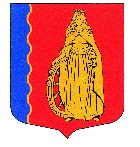 МУНИЦИПАЛЬНОЕ ОБРАЗОВАНИЕ«МУРИНСКОЕ СЕЛЬСКОЕ ПОСЕЛЕНИЕ»ВСЕВОЛОЖСКОГО МУНИЦИПАЛЬНОГО РАЙОНАЛЕНИНГРАДСКОЙ ОБЛАСТИАДМИНИСТРАЦИЯПОСТАНОВЛЕНИЕ«20» апреля 2018г.                                                                    № 163пос. МуриноО выборе способа формирования фонда капитального ремонта собственниками помещений в многоквартирных домах на территории муниципального образования «Муринское сельское поселение»Всеволожского муниципального районаЛенинградской областиВ соответствии с п.7 ст.170 Жилищного кодекса Российской Федерации, п.2 ст.3 Закона Ленинградской области № 82-оз от 29.11.2013г. «Об отдельных вопросах организации и проведения капитального ремонта общего имущества в многоквартирных домах, расположенных на территории Ленинградской области», постановлением Правительства Ленинградской области №2 от 16.01.2018г. «О внесении изменений в постановление Правительства Ленинградской области №508 от 26.12.2013г. «Об утверждении Региональной программы капитального ремонта   общего имущества в многоквартирных домах, расположенных на территории Ленинградской области на 2014-2043 годы» и в связи с тем, что собственниками помещений в многоквартирных домах не выбран способ формирования фонда капитального ремонта, ПОСТАНОВЛЯЮ: 1. Формирование фонда капитального ремонта в отношении многоквартирных домов, не выбравших способ формирования фонда капитального ремонта, определить на счете специализированной некоммерческой организации, осуществляющей деятельность, направленную на обеспечение проведения капитального ремонта общего имущества в многоквартирных домах, на территории Ленинградской области -  некоммерческой организации «Фонд капитального ремонта многоквартирных домов Ленинградской области».  (Приложение)2. Уведомить некоммерческую организацию «Фонд капитального ремонта многоквартирных домов Ленинградской области» о принятом решении в течение пяти рабочих дней.Опубликовать настоящее постановление в газете «Муринская панорама» и на официальном сайте администрации МО «Муринское сельское поселение» в сети интернет.Настоящее постановление вступает в силу с момента подписания.6. Контроль над исполнением постановления оставляю за собой.         Глава администрации                                                          В.Ф. Гаркавый           ПриложениеПриложениек постановлению администрации                                 МО "Муринское сельское поселение"                  №163 от 20.04.2018г.к постановлению администрации                                 МО "Муринское сельское поселение"                  №163 от 20.04.2018г.к постановлению администрации                                 МО "Муринское сельское поселение"                  №163 от 20.04.2018г.к постановлению администрации                                 МО "Муринское сельское поселение"                  №163 от 20.04.2018г.к постановлению администрации                                 МО "Муринское сельское поселение"                  №163 от 20.04.2018г.к постановлению администрации                                 МО "Муринское сельское поселение"                  №163 от 20.04.2018г.к постановлению администрации                                 МО "Муринское сельское поселение"                  №163 от 20.04.2018г.к постановлению администрации                                 МО "Муринское сельское поселение"                  №163 от 20.04.2018г.к постановлению администрации                                 МО "Муринское сельское поселение"                  №163 от 20.04.2018г.к постановлению администрации                                 МО "Муринское сельское поселение"                  №163 от 20.04.2018г.к постановлению администрации                                 МО "Муринское сельское поселение"                  №163 от 20.04.2018г.к постановлению администрации                                 МО "Муринское сельское поселение"                  №163 от 20.04.2018г.к постановлению администрации                                 МО "Муринское сельское поселение"                  №163 от 20.04.2018г.к постановлению администрации                                 МО "Муринское сельское поселение"                  №163 от 20.04.2018г.к постановлению администрации                                 МО "Муринское сельское поселение"                  №163 от 20.04.2018г.к постановлению администрации                                 МО "Муринское сельское поселение"                  №163 от 20.04.2018г.Перечень многоквартирных домов, расположенных на территории МО "Муринское сельcкое поселение", общее имущество в которых подлежит капитальному ремонтуПеречень многоквартирных домов, расположенных на территории МО "Муринское сельcкое поселение", общее имущество в которых подлежит капитальному ремонтуПеречень многоквартирных домов, расположенных на территории МО "Муринское сельcкое поселение", общее имущество в которых подлежит капитальному ремонтуПеречень многоквартирных домов, расположенных на территории МО "Муринское сельcкое поселение", общее имущество в которых подлежит капитальному ремонтуПеречень многоквартирных домов, расположенных на территории МО "Муринское сельcкое поселение", общее имущество в которых подлежит капитальному ремонтуПеречень многоквартирных домов, расположенных на территории МО "Муринское сельcкое поселение", общее имущество в которых подлежит капитальному ремонтуПеречень многоквартирных домов, расположенных на территории МО "Муринское сельcкое поселение", общее имущество в которых подлежит капитальному ремонтуПеречень многоквартирных домов, расположенных на территории МО "Муринское сельcкое поселение", общее имущество в которых подлежит капитальному ремонтуПеречень многоквартирных домов, расположенных на территории МО "Муринское сельcкое поселение", общее имущество в которых подлежит капитальному ремонтуПеречень многоквартирных домов, расположенных на территории МО "Муринское сельcкое поселение", общее имущество в которых подлежит капитальному ремонтуПеречень многоквартирных домов, расположенных на территории МО "Муринское сельcкое поселение", общее имущество в которых подлежит капитальному ремонтуПеречень многоквартирных домов, расположенных на территории МО "Муринское сельcкое поселение", общее имущество в которых подлежит капитальному ремонту№ п/пАдрес многоквартирного домаГод постр.Кол- во этажейОбщая площадь МКД, кв.мКол-во лифтов 1п. Мурино ул. Оборонная д. 51/1201021991,102п. Мурино, ул. Парковая, д.8201532080,403п. Мурино, ул. Боровая, д. 16201343282,704п. Мурино, Шоссе в Лаврики. д.33201534029,805п. Мурино, шоссе в Лаврики, д. 34 к.22014166264,546п. Мурино, шоссе в Лаврики, д. 34 к.32014163269,527п.Мурино, Шоссе в Лаврики, д.5520161847667,4128п.Мурино, Шоссе в Лаврики, д.59201714,16,1849823,6189п. Мурино, шоссе в Лаврики, д. 74 к.12014177827,9210п. Мурино, шоссе в Лаврики, д. 74 к.22014177825,1211п. Мурино, шоссе в Лаврики, д. 74 к.32014177804,6212п. Мурино, шоссе в Лаврики, д. 8320141935464,31013п. Мурино, шоссе в Лаврики, д. 85201519+31027,51014п. Мурино, шоссе в Лаврики, д. 8720151929855,1615п. Мурино, шоссе в Лаврики, д. 8920171961119,81616п. Мурино, пл. Привокзальная, д. 1А к.1201417-2532202,31217п. Мурино, пл. Привокзальная, 1А, к.220142516388,2318п. Мурино, пл. Привокзальная, д. 3/1201322-2524305,8619п. Мурино, пл. Привокзальная, д. 3/2201422-2524031,2620п. Мурино, пл. Привокзальная, д. 3/3201523-2630636,7621п.Мурино, пл. Привокзальная, д.3/420152616007,7322п. Мурино, пл.  Привокзальная, д.5А, к.1201115-1614150,6623п. Мурино, пл. Привокзальная, д.5А, к.220112411103,1324п. Мурино, пл. Привокзальная, д.5А, к.520132316472,1325п. Мурино, пл. Привокзальная, д.5А, к.620132215751,1326п.Мурино, Скандинавский проезд, д.220162615484327п.Мурино, Скандинавский проезд, д.4, к.120162615510,1328п.Мурино, Скандинавский проезд, д.8, к.120171911806,6229п.Мурино, Скандинавский проезд, д.8, к.220171911752,8230п.Мурино, ул. Новая, д.720132762730,91631п.Мурино, ул. Новая, д.7, к. 220142723582,9432п.Мурино, ул. Новая, д.7, к. 320142953265,41233п.Мурино, ул. Новая, д.7, к.420152731041834п.Мурино, ул. Новая, д.11, к.120161010996,1535п.Мурино, ул. Новая, д.11, к.320162828450,9936п.Мурино, ул. Новая, д.13, к.120162823139,2837п.Мурино, ул. Новая, д.13, к.220172818719,4638п.Мурино, ул. Новая, д.1520172830272,4839п.Мурино, бульвар Менделеева, д.12017196844,1440п.Мурино, бульвар Менделеева, д.3201619,23, 2532923,81341п.Мурино, бульвар Менделеева, д.5, к.120141719089,6642п.Мурино, бульвар Менделеева, д.620171712125,4443п.Мурино, бульвар Менделеева, д.7, к.120141825915,8644п.Мурино, бульвар Менделеева, д.7, к.220141718766,1645п.Мурино, бульвар Менделеева, д.9, к.120161821033,8646п.Мурино, бульвар Менделеева, д.9, к.220151816713,4647п.Мурино, бульвар Менделеева, д.1020161710306,7448п.Мурино, бульвар Менделеева, д.11, к.4201721,2225598,4749п.Мурино, бульвар Менделеева, д.12, к.120171838524,11150п.Мурино, бульвар Менделеева, д.1320151926375,71051п.Мурино, бульвар Менделеева, д.1420161811820,9452п.Мурино, бульвар Менделеева, д.1620171824481,41153п.Мурино, бульвар Менделеева, д.20201522-2313102,6454п.Мурино, ул. Менделеева, д.222015149535455п.Мурино, Воронцовский бульвар, д.2201414,16,18,1933914,2856п.Мурино, Воронцовский бульвар, д.4201418,22,2418444857п.Мурино, Воронцовский бульвар, д.6201516,2427285,71258п.Мурино, Воронцовский бульвар, д.8201521-2230619,9959п.Мурино, Воронцовский бульвар, д.1020162326771,7660п.Мурино, Воронцовский бульвар, д.1220162358498,11661п.Мурино, ул. Шувалова, д.1201422,2446287,61262п.Мурино, ул. Шувалова, д.220142125439,2963п.Мурино, ул. Шувалова, д.320142428477,7964п.Мурино, ул. Шувалова, д.420152115593,4665п.Мурино, ул. Шувалова, д.4, к. 120152510130,2666п.Мурино, ул. Шувалова, д.520152333742,6967п.Мурино, ул. Шувалова, д.720152433389,6968п.Мурино, ул. Шувалова, д.920162324294,4669п.Мурино, ул. Шувалова, д.10/18201619-2051724,31670п.Мурино, ул. Шувалова, д.1120162360702,71371п.Мурино, ул. Шувалова, д.13/1020172012984,5272п.Мурино, ул. Шувалова, д.1520172017721,8273п.Мурино, ул. Шувалова, д.1720172017721,8274п.Мурино, ул. Шувалова, д.16/9 201620,2566237,92075п.Мурино, пр. Авиаторов Балтики, д.1, к.1201417,19, 2219309,4776п.Мурино, пр. Авиаторов Балтики, д.3201417,19, 2226751,9777п.Мурино, пр. Авиаторов Балтики, д.5201520-2526590,5978п.Мурино, пр. Авиаторов Балтики, д.7201620,21, 2551884,9979п.Мурино, пр. Авиаторов Балтики, д.13201617-1834666,61080п.Мурино, пр. Авиаторов Балтики, д.1520172525772,6881п.Мурино, Охтинская аллея, д.220152313509,5382п.Мурино, Охтинская аллея, д.4201518-2219220583п.Мурино, Охтинская аллея, д.620152313485,1384п.Мурино, Охтинская аллея, д.8201616-2525581,51085п.Мурино, Охтинская аллея, д.102016206089286п.Мурино, Охтинская аллея, д.10, к.120162631099,2887п.Мурино, Охтинская аллея, д.12201716-2531421988п.Мурино, Охтинская аллея, д.1420152558623,21889п.Мурино, Охтинская аллея, д.1620162535688,1990п.Мурино, Петровский бульвар, д.7                201616208464,12091п.Мурино, Петровский бульвар, д.11, к.120162348905,21692п.Мурино, Петровский бульвар, д.11, к.2201612,19, 2334380,3893п.Мурино, Петровский бульвар, д.12, к.120172035927,3494п.Мурино, Петровский бульвар, д.12, к.220172030380,9695п.Мурино, ул. Екатерининская, д.2201724-2528530,36